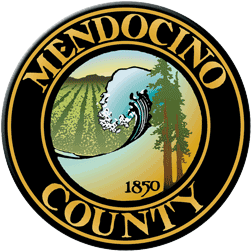 COVID19 Business Specific Health & Safety Form TRANSIENT LODGINGNOTE: In order to self-certify compliance at www.mendocinocountybusiness.org, you must read and implement the County of Mendocino-specific guidelines for Transient Lodging, including short-term vacation rentals, issued in the June 12, 2020 Public Health Order. In order to fill out this form and create a health and safety plan for your business, refer to the State of California Guidelines for Transient Lodging, the County of Mendocino Public Health Order dated June 19, 2020 and the County of Mendocino Facial Coverings Order dated June 19, 2020. A health and safety plan is required to operate.Describe the type of signage you will have and locations.  We have printed the recommended signage from this site which state Masks required, Social Distancing required and If you are felling sick (temperature, etc.) please do not enter. All three will be posted on the front door and visible as guests enter.Describe the PPE you will provide to your employees and guests. Masks will be made available to guests upon arrival and they will be informed that masks are required throughout the community at stores and places of businessDescribe your plans for training employees and temporary workers on the use of PPE; disinfection; sanitation and other cleaning techniques.. Owner/s clean premises and have read the county guidelines. All linens, towels and bedding are washed between guest. All surfaces are sanitized with alcohol or proscribed cleaning products including mirrors, door handles, light switch, outlets, remotes and flat services. Floors are vacuumed and mopped between guest using vinegar or proscribed cleaning products. PPDescribe your plans for protecting your employees' health. Owner does the cleaning and will wear disposable gloves and masks during cleaning. Describe your plans for protecting the health of guests.  Guests will be informed of County Guidelines during the booking process and upon arrival and the welcome/orientation of County Guidelines. Masks and sanitizer will be provided. Describe how you will prevent crowds gathering at your facility. Groups and parties are not allowed at our BnB and this is clearly stated in our description on the AirBnb website. Describe how your will enforce physical distancing at your facility. Social Distancing will be observed during the welcome/orientation and guests will be reminded of the necessity and County Guidelines.Describe the payment methods you will use (contactless is preferred). Payment shall be received  by the AirBnb organization and is deposited directly into our bank.Provide the name, phone number and email address (optional) of the person or persons you have designated as the COVID19 contacts for your property. In your response, state whether they are on-site or available within one hour of a call.  Megan Smith, Owner.   707-889-3011. Mcsrhs2242@gmail.com     We live on site.Reservations are required. What are your methods for taking reservations and appointments? All reservations are arranged through AirBnb and internet texting with guests.Describe the limit on the number of guests permitted in each  room, unit, or vacation rental (regardless of size). Our bnb accommodates 2 persons and this is clearly stated in our description. Describe the occupancy limitations for your hotel or vacaton rental. We rent one unit to a maximum of 2 persons which is clearly stated in the description of our unit on AirBnb.How many hours are necessary between separate room or unit occupancies on your property? A minimum of 8 hours are required between reservations.Describe the signed agreement you have with guests regarding compliance with County of Mendocino Public Health Orders.  Signed agreement provided by Air BnbIn the event your facility has a guest who contracts Covid-19, what are your plans for quarantine and isolation? We would maintain a two week strict isolation.If your property has a sauna, hot tub or steam room, is it operational?  No saunas, hot tubes or steam rooms on site.Your Business Specific Health & Safety Plan will become public record.